Liebe Reiter/rinnen! Liebe Eltern! 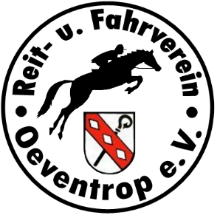 Aufgrund der stark gestiegenen Kosten in den letzten Jahren kommen auch wir um eine Neuordnung der Gebühren für die Reitstunden nicht herum.Wir sind bemüht die Preise so gering wie möglich zu halten.Die neuen Reitstundenpreise gelten ab 1.Januar 2023.Voltigierunterricht Vierer Stunde		(Dauer 45 Minuten)						9,00€/PersonSechser Stunde	(Dauer 60 Minuten) 						9,00€/PersonSechser Stunde	(Dauer 90 Minuten)						13,50€/PersonLongenunterricht / Einzelunterricht Kinder (Dauer 30 Minuten) Jugendlicher 30 Minuten								16,00€/StundeErwachsener 30 Minuten				   				20,00€/StundeReitstunden zu viert Dressur / Cavaletti (Dauer 60 Minuten)Jugendliche auf Privatpferd								10,00€/StundeJugendliche auf Schulpferd								12,50€/StundeErwachsene auf Privatpferd								12,00€/StundeErwachsene auf Schulpferd								15,00€/StundeReitstunden zu dritt Dressur / Cavaletti (Dauer 45 Minuten)Jugendliche auf Privatpferd								10,00€/StundeJugendliche auf Schulpferd								12,50€/StundeErwachsene auf Privatpferd								12,00€/StundeErwachsene auf Schulpferd								15,00€/StundeReitstunden zu zweit Dressur / Cavaletti (Dauer 30 Minuten)Jugendliche auf Privatpferd								10,00€/StundeJugendliche auf Schulpferd								12,50€/StundeErwachsene auf Privatpferd								12,00€/StundeErwachsene auf Schulpferd								15,00€/StundePrivatstunden Erwachsene (Dauer 30 Minuten)Auf Privatpferd 										20,00€/StundeAuf Schulpferd										22,50€/StundeSpringstunden und Dressurstunden a auf AnfrageAuch wenn die Abrechnung der Reitstunden auf Stundenpreisen beruht, ist die Abmeldung einer Reitstunde verbindlich und bis zum 20. des lfd. Monats für den gesamten nachfolgenden Monat abzusagen. Eine Garantie auf anschließende Wiederaufnahme der Reitstunden besteht nicht. Von Vereinsseite abgesagte Reitstunden werden nicht berechnet.Nicht in Anspruch genommene, angemeldete Reitstunden werden berechnet, da sonst die Kalkulation der Kosten nicht mehr gewährleistet ist und wir den Reitbetrieb ansonsten für alle Reiter teurer gestalten müssten.Für eine nicht in Anspruch genommene Reitstunde kann im Vorfeld nur nach Absprache mit dem jeweiligen Trainer ein Ersatzreiter (zeitlich befristet) gestellt werden.Bei Fragen oder Unklarheiten stehen wir euch gerne unter der Mailadresse Vorstand@Reitverein-Oeventrop.de zur Verfügung.Mit Reiterlichem GrußEuer Vorstand